Due Diligence Declaration (Final Stage of the Development of a Product)The University of Cambridge is committed to compliance with the Nagoya Protocol on Access to Genetic Resources and the Fair and Equitable Sharing of Benefits Arising from their Utilization to the Convention on Biological Diversity and the EU’s Nagoya Protocol Implementation Regulation (Regulation (EU) No 511/2014).As part of the compliance process, a declaration of due diligence must be made to the Office for Product Safety and Standards, the UK’s Competent Authority for the Protocol at the final development stage of any product developed via the utilisation of genetic resources and traditional knowledge associated with genetic resources that are subject to the Nagoya Protocol. This form is designed to be submitted to the Office for Product Safety and Standards. The Office for Product Safety and Standards will also transmit some of the information provided to the Access and Benefit Sharing Clearing House (ABSCH).  The ABSCH will publish the information it receives unless it is indicated as confidential (according to the definition of confidentiality set out in Article 7(5) of Regulation (EU) 511/2014) on this form. To indicate confidentiality, tick the relevant box and provide a justification at the end of the form. If you mark as confidential essential information without which the record cannot be published on the ABSCH, this information will not be shared with the ABSCH by Office for Product Safety and Standards, but may be passed directly to the competent authorities of the provider country.If the utilisation has involved more than one genetic resource or any traditional knowledge associated with genetic resources, please provide relevant information for each genetic resource or any traditional knowledge utilised.This form is based on the template provided in Annex II of Commission Implementing Regulation (EU) 2015/1866.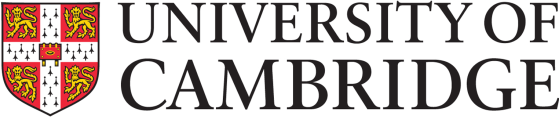 A. Information to be transmitted to the ABSCHA. Information to be transmitted to the ABSCHA. Information to be transmitted to the ABSCHA. Information to be transmitted to the ABSCHI declare that I have fulfilled the obligations under Article 4 of Regulation (EU) No 511/2014. I am making this declaration for the utilisation of:Please tick the appropriate box or boxesI declare that I have fulfilled the obligations under Article 4 of Regulation (EU) No 511/2014. I am making this declaration for the utilisation of:Please tick the appropriate box or boxesI declare that I have fulfilled the obligations under Article 4 of Regulation (EU) No 511/2014. I am making this declaration for the utilisation of:Please tick the appropriate box or boxesI declare that I have fulfilled the obligations under Article 4 of Regulation (EU) No 511/2014. I am making this declaration for the utilisation of:Please tick the appropriate box or boxes Genetic Resources              Traditional Knowledge associated with genetic resources        Genetic Resources              Traditional Knowledge associated with genetic resources        Genetic Resources              Traditional Knowledge associated with genetic resources        Genetic Resources              Traditional Knowledge associated with genetic resources       Name of the product, or description of the result of the utilisation, or description of the outcome of utilisation:Name of the product, or description of the result of the utilisation, or description of the outcome of utilisation:Name of the product, or description of the result of the utilisation, or description of the outcome of utilisation:Name of the product, or description of the result of the utilisation, or description of the outcome of utilisation:Confidential?        Yes           No Confidential?        Yes           No Confidential?        Yes           No Confidential?        Yes           No Contact details of the user:Contact details of the user:Contact details of the user:Contact details of the user:NameAddressEmailTelephoneWebsite (where available)The declaration is made on the occasion of the following event:Please tick the appropriate box:The declaration is made on the occasion of the following event:Please tick the appropriate box:The declaration is made on the occasion of the following event:Please tick the appropriate box:The declaration is made on the occasion of the following event:Please tick the appropriate box:  a) market approval or authorisation is sought for a product developed via the utilisation of genetic resources and traditional knowledge associated with genetic resources;     b) a notification required prior to placing for the first time on the Union market is made for a product developed via the utilisation of genetic resources and traditional knowledge associated with genetic resources;  c) placing for the first time on the Union market a product developed via the utilisation of genetic resources and traditional knowledge associated with genetic resources, for which no market approval, authorisation or notification is required;  d) the result of the utilisation is sold or transferred in any other way to a natural or legal person within the Union in order for that person to carry out one of the activities referred to in points (a), (b) and (c);  e) the utilisation has ended in the Union and its outcome is sold or transferred in any other way to a natural or legal person outside the Union.  a) market approval or authorisation is sought for a product developed via the utilisation of genetic resources and traditional knowledge associated with genetic resources;     b) a notification required prior to placing for the first time on the Union market is made for a product developed via the utilisation of genetic resources and traditional knowledge associated with genetic resources;  c) placing for the first time on the Union market a product developed via the utilisation of genetic resources and traditional knowledge associated with genetic resources, for which no market approval, authorisation or notification is required;  d) the result of the utilisation is sold or transferred in any other way to a natural or legal person within the Union in order for that person to carry out one of the activities referred to in points (a), (b) and (c);  e) the utilisation has ended in the Union and its outcome is sold or transferred in any other way to a natural or legal person outside the Union.  a) market approval or authorisation is sought for a product developed via the utilisation of genetic resources and traditional knowledge associated with genetic resources;     b) a notification required prior to placing for the first time on the Union market is made for a product developed via the utilisation of genetic resources and traditional knowledge associated with genetic resources;  c) placing for the first time on the Union market a product developed via the utilisation of genetic resources and traditional knowledge associated with genetic resources, for which no market approval, authorisation or notification is required;  d) the result of the utilisation is sold or transferred in any other way to a natural or legal person within the Union in order for that person to carry out one of the activities referred to in points (a), (b) and (c);  e) the utilisation has ended in the Union and its outcome is sold or transferred in any other way to a natural or legal person outside the Union.  a) market approval or authorisation is sought for a product developed via the utilisation of genetic resources and traditional knowledge associated with genetic resources;     b) a notification required prior to placing for the first time on the Union market is made for a product developed via the utilisation of genetic resources and traditional knowledge associated with genetic resources;  c) placing for the first time on the Union market a product developed via the utilisation of genetic resources and traditional knowledge associated with genetic resources, for which no market approval, authorisation or notification is required;  d) the result of the utilisation is sold or transferred in any other way to a natural or legal person within the Union in order for that person to carry out one of the activities referred to in points (a), (b) and (c);  e) the utilisation has ended in the Union and its outcome is sold or transferred in any other way to a natural or legal person outside the Union.Information on exercise of due diligenceInformation on exercise of due diligenceYesNoAn internationally recognised certificate of compliance (i) was issued for my or my entity's access or (ii) covers the terms of this access to the genetic resource(s) and traditional knowledge associated with genetic resources. An internationally recognised certificate of compliance (i) was issued for my or my entity's access or (ii) covers the terms of this access to the genetic resource(s) and traditional knowledge associated with genetic resources. If ‘Yes’ please provide the unique identifier of the internationally recognised certificate of compliance and then go to Part B (2): If ‘Yes’ please provide the unique identifier of the internationally recognised certificate of compliance and then go to Part B (2): If ‘Yes’ please provide the unique identifier of the internationally recognised certificate of compliance and then go to Part B (2): If ‘Yes’ please provide the unique identifier of the internationally recognised certificate of compliance and then go to Part B (2): If ‘No’ please provide the information belowIf ‘No’ please provide the information belowIf ‘No’ please provide the information belowIf ‘No’ please provide the information below1. Place of access:1. Place of access:1. Place of access:1. Place of access:Confidential?        Yes           No Confidential?        Yes           No Confidential?        Yes           No Confidential?        Yes           No 2. Description of the genetic resources or traditional knowledge associated with genetic resources utilised; or unique identifier(s), where available:2. Description of the genetic resources or traditional knowledge associated with genetic resources utilised; or unique identifier(s), where available:2. Description of the genetic resources or traditional knowledge associated with genetic resources utilised; or unique identifier(s), where available:2. Description of the genetic resources or traditional knowledge associated with genetic resources utilised; or unique identifier(s), where available:Confidential?        Yes           No Confidential?        Yes           No Confidential?        Yes           No Confidential?        Yes           No 3. Date of access:3. Date of access:3. Date of access:3. Date of access:Confidential?        Yes           No Confidential?        Yes           No Confidential?        Yes           No Confidential?        Yes           No 4. Identifier of access permit or its equivalent, where available:4. Identifier of access permit or its equivalent, where available:4. Identifier of access permit or its equivalent, where available:4. Identifier of access permit or its equivalent, where available:Confidential?        Yes           No Confidential?        Yes           No Confidential?        Yes           No Confidential?        Yes           No 5. Person or entity who granted prior informed consent5. Person or entity who granted prior informed consent5. Person or entity who granted prior informed consent5. Person or entity who granted prior informed consentConfidential?        Yes           No Confidential?        Yes           No Confidential?        Yes           No Confidential?        Yes           No 6. Person or entity to whom prior informed consent was granted:6. Person or entity to whom prior informed consent was granted:6. Person or entity to whom prior informed consent was granted:6. Person or entity to whom prior informed consent was granted:Confidential?        Yes           No Confidential?        Yes           No Confidential?        Yes           No Confidential?        Yes           No 7. Is the utilisation of genetic resources and traditional knowledge associated with genetic resources subject to mutually agreed terms?7. Is the utilisation of genetic resources and traditional knowledge associated with genetic resources subject to mutually agreed terms?7. Is the utilisation of genetic resources and traditional knowledge associated with genetic resources subject to mutually agreed terms?7. Is the utilisation of genetic resources and traditional knowledge associated with genetic resources subject to mutually agreed terms?Confidential?        Yes           No Confidential?        Yes           No Confidential?        Yes           No Confidential?        Yes           No Please go to Part B (1)Please go to Part B (1)Please go to Part B (1)Please go to Part B (1)B. Information not to be transmitted to the ABSCHB. Information not to be transmitted to the ABSCHB. Information not to be transmitted to the ABSCH1. Information on exercise of due diligence:1. Information on exercise of due diligence:1. Information on exercise of due diligence:a) Direct source of the genetic resource and the traditional knowledge associated with genetic resources:a) Direct source of the genetic resource and the traditional knowledge associated with genetic resources:a) Direct source of the genetic resource and the traditional knowledge associated with genetic resources:b) Are there any restrictions in the mutually agreed terms limiting the possible utilisation of the genetic resource(s) or the traditional knowledge associated with genetic resources, e.g. allowing for non-commercial utilisation only?b) Are there any restrictions in the mutually agreed terms limiting the possible utilisation of the genetic resource(s) or the traditional knowledge associated with genetic resources, e.g. allowing for non-commercial utilisation only?b) Are there any restrictions in the mutually agreed terms limiting the possible utilisation of the genetic resource(s) or the traditional knowledge associated with genetic resources, e.g. allowing for non-commercial utilisation only?Yes    No  Not applicable   c) Have there been rights and obligations agreed regarding subsequent applications and commercialisation in the mutually agreed terms?c) Have there been rights and obligations agreed regarding subsequent applications and commercialisation in the mutually agreed terms?c) Have there been rights and obligations agreed regarding subsequent applications and commercialisation in the mutually agreed terms?Yes    No  Not applicable   2. If the genetic resource(s) was(were) obtained from a registered collection, please provide the registration code of the collection:2. If the genetic resource(s) was(were) obtained from a registered collection, please provide the registration code of the collection:2. If the genetic resource(s) was(were) obtained from a registered collection, please provide the registration code of the collection:3. If you are implementing a best practice recognised under Article 8 of Regulation (EU) No 511/2014, please provide the registration number:3. If you are implementing a best practice recognised under Article 8 of Regulation (EU) No 511/2014, please provide the registration number:3. If you are implementing a best practice recognised under Article 8 of Regulation (EU) No 511/2014, please provide the registration number:4. Which category best describes your product (optional)?4. Which category best describes your product (optional)?4. Which category best describes your product (optional)?  a) Cosmetics  b) Medicinal products  c) Food and beverage  d) Biological control  e) Plant breeding  f) Animal breeding  g) Other, please specify:  a) Cosmetics  b) Medicinal products  c) Food and beverage  d) Biological control  e) Plant breeding  f) Animal breeding  g) Other, please specify:  a) Cosmetics  b) Medicinal products  c) Food and beverage  d) Biological control  e) Plant breeding  f) Animal breeding  g) Other, please specify:5. Member State(s) in which the utilisation of genetic resources and traditional knowledge associated with genetic resources takes place or has taken place:5. Member State(s) in which the utilisation of genetic resources and traditional knowledge associated with genetic resources takes place or has taken place:5. Member State(s) in which the utilisation of genetic resources and traditional knowledge associated with genetic resources takes place or has taken place:6. Member State(s) in which the product is to be placed on the market, following the procedure for approval, authorisation or notification referred to in Article 6(2)(a) and (b) of Commission Regulation (EU) 2015/1866 or placed on the market in accordance with Article 6(2)(c) of that Regulation:6. Member State(s) in which the product is to be placed on the market, following the procedure for approval, authorisation or notification referred to in Article 6(2)(a) and (b) of Commission Regulation (EU) 2015/1866 or placed on the market in accordance with Article 6(2)(c) of that Regulation:6. Member State(s) in which the product is to be placed on the market, following the procedure for approval, authorisation or notification referred to in Article 6(2)(a) and (b) of Commission Regulation (EU) 2015/1866 or placed on the market in accordance with Article 6(2)(c) of that Regulation:C. ConfidentialityIf you have declared that some information is confidential within the meaning of Article 7(5) of Regulation (EU) No 511/2014, please state the reasons for each piece of information for which you have declared that confidentiality applies:Date:Place:Signature of the person legally responsible for the stage of final development of a product: